Sürecin Girdileri: Stratejik Plan Hazırlık Çalışmalarının Başlatılması YazısıSürecin Çıktıları: Yeni Dönem Stratejik Planın Kamuoyuna DuyurulmasıSürecin Kaynakları: Kamu İdarelerince Hazırlanacak Stratejik Planlar ve Performans Programları ile Faaliyet Raporlarına İlişkin Usul ve Esaslar Hakkında Yönetmelik (22/04/2021 tarihli ve 31462 sayılı Resmî Gazete)Süreç Performans Kriterleri:  2 yıl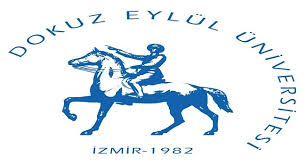 STRATEJİ GELİŞTİRME DAİRE BAŞKANLIĞI KURUM STRATEJİK PLANI HAZIRLAMAİŞ SÜRECİDoküman NoSTG-03.İA-06STRATEJİ GELİŞTİRME DAİRE BAŞKANLIĞI KURUM STRATEJİK PLANI HAZIRLAMAİŞ SÜRECİİlk Yayın Tarihi03.07.2023STRATEJİ GELİŞTİRME DAİRE BAŞKANLIĞI KURUM STRATEJİK PLANI HAZIRLAMAİŞ SÜRECİRevizyon Tarihi0STRATEJİ GELİŞTİRME DAİRE BAŞKANLIĞI KURUM STRATEJİK PLANI HAZIRLAMAİŞ SÜRECİRevizyon No0STRATEJİ GELİŞTİRME DAİRE BAŞKANLIĞI KURUM STRATEJİK PLANI HAZIRLAMAİŞ SÜRECİSayfa1/1HAZIRLAYANKONTROL EDENONAYLAYAN
İdari birim adı ve süreci Hazırlayan Personelin Adı Soyadı  
İdari Birim Adı ve Süreçten Sorumlu üst amirin Adı Soyadı  
İdari Birimden SorumluRektör Yardımcısının Adı Soyadı  STRATEJİ GELİŞTİRME DAİRE BAŞKANLIĞI KURUM STRATEJİK PLANI HAZIRLAMAİŞ SÜRECİDoküman NoSTG-03.İA-06STRATEJİ GELİŞTİRME DAİRE BAŞKANLIĞI KURUM STRATEJİK PLANI HAZIRLAMAİŞ SÜRECİİlk Yayın Tarihi03.07.2023STRATEJİ GELİŞTİRME DAİRE BAŞKANLIĞI KURUM STRATEJİK PLANI HAZIRLAMAİŞ SÜRECİRevizyon Tarihi0STRATEJİ GELİŞTİRME DAİRE BAŞKANLIĞI KURUM STRATEJİK PLANI HAZIRLAMAİŞ SÜRECİRevizyon No0STRATEJİ GELİŞTİRME DAİRE BAŞKANLIĞI KURUM STRATEJİK PLANI HAZIRLAMAİŞ SÜRECİSayfa1/2Süreç Adımları Sorumluİlgili DokümanlarStratejik Yönetim ve Planlama Şube MüdürlüğüStrateji Geliştirme Daire Başkanı,  Stratejik Yönetim ve Planlama Şube MüdürlüğüStrateji Geliştirme Daire BaşkanıStrateji Geliştirme Daire BaşkanıStratejik Yönetim ve Planlama Şube MüdürlüğüStrateji Geliştirme Daire BaşkanıStratejik Yönetim ve Planlama Şube MüdürlüğüStrateji Geliştirme Daire BaşkanıKamu İdarelerince Hazırlanacak Stratejik Planlar ve Performans Programları ile Faaliyet Raporlarına İlişkin Usul ve Esaslar Hakkında Yönetmelik (22/04/2021 tarihli ve 31462 sayılı Resmî Gazete)HAZIRLAYANHAZIRLAYANKONTROL EDENONAYLAYANONAYLAYANONAYLAYAN
İdari birim adı ve süreci Hazırlayan Personelin Adı Soyadı  
İdari birim adı ve süreci Hazırlayan Personelin Adı Soyadı  
İdari Birim Adı ve Süreçten Sorumlu üst amirin Adı Soyadı  
İdari Birimden SorumluRektör Yardımcısının Adı Soyadı  
İdari Birimden SorumluRektör Yardımcısının Adı Soyadı  
İdari Birimden SorumluRektör Yardımcısının Adı Soyadı  STRATEJİ GELİŞTİRME DAİRE BAŞKANLIĞI KURUM STRATEJİK PLANI HAZIRLAMAİŞ SÜRECİSTRATEJİ GELİŞTİRME DAİRE BAŞKANLIĞI KURUM STRATEJİK PLANI HAZIRLAMAİŞ SÜRECİSTRATEJİ GELİŞTİRME DAİRE BAŞKANLIĞI KURUM STRATEJİK PLANI HAZIRLAMAİŞ SÜRECİDoküman NoSTG-03.İA-06STRATEJİ GELİŞTİRME DAİRE BAŞKANLIĞI KURUM STRATEJİK PLANI HAZIRLAMAİŞ SÜRECİSTRATEJİ GELİŞTİRME DAİRE BAŞKANLIĞI KURUM STRATEJİK PLANI HAZIRLAMAİŞ SÜRECİSTRATEJİ GELİŞTİRME DAİRE BAŞKANLIĞI KURUM STRATEJİK PLANI HAZIRLAMAİŞ SÜRECİİlk Yayın Tarihi03.07.2023STRATEJİ GELİŞTİRME DAİRE BAŞKANLIĞI KURUM STRATEJİK PLANI HAZIRLAMAİŞ SÜRECİSTRATEJİ GELİŞTİRME DAİRE BAŞKANLIĞI KURUM STRATEJİK PLANI HAZIRLAMAİŞ SÜRECİSTRATEJİ GELİŞTİRME DAİRE BAŞKANLIĞI KURUM STRATEJİK PLANI HAZIRLAMAİŞ SÜRECİRevizyon Tarihi0STRATEJİ GELİŞTİRME DAİRE BAŞKANLIĞI KURUM STRATEJİK PLANI HAZIRLAMAİŞ SÜRECİSTRATEJİ GELİŞTİRME DAİRE BAŞKANLIĞI KURUM STRATEJİK PLANI HAZIRLAMAİŞ SÜRECİSTRATEJİ GELİŞTİRME DAİRE BAŞKANLIĞI KURUM STRATEJİK PLANI HAZIRLAMAİŞ SÜRECİRevizyon No0STRATEJİ GELİŞTİRME DAİRE BAŞKANLIĞI KURUM STRATEJİK PLANI HAZIRLAMAİŞ SÜRECİSTRATEJİ GELİŞTİRME DAİRE BAŞKANLIĞI KURUM STRATEJİK PLANI HAZIRLAMAİŞ SÜRECİSTRATEJİ GELİŞTİRME DAİRE BAŞKANLIĞI KURUM STRATEJİK PLANI HAZIRLAMAİŞ SÜRECİSayfa1/3Süreç AdımlarıSorumluİlgili DokümanlarStratejik Yönetim ve Planlama Şube MüdürlüğüStrateji Geliştirme Daire BaşkanıStratejik Yönetim ve Planlama Şube MüdürlüğüStratejik Yönetim ve Planlama Şube MüdürlüğüStrateji Geliştirme Daire BaşkanıKalite Koordinatörü, Üst YönetimStrateji Geliştirme Daire BaşkanıKalite Koordinatörü, Üst YönetimKamu İdarelerince Hazırlanacak Stratejik Planlar ve Performans Programları ile Faaliyet Raporlarına İlişkin Usul ve Esaslar Hakkında Yönetmelik (22/04/2021 tarihli ve 31462 sayılı Resmî Gazete)HAZIRLAYANKONTROL EDENONAYLAYAN
İdari birim adı ve süreci Hazırlayan Personelin Adı Soyadı  
İdari Birim Adı ve Süreçten Sorumlu üst amirin Adı Soyadı  
İdari Birimden SorumluRektör Yardımcısının Adı Soyadı  STRATEJİ GELİŞTİRME DAİRE BAŞKANLIĞI KURUM STRATEJİK PLANI HAZIRLAMAİŞ SÜRECİDoküman NoSTG-03.İA-06STRATEJİ GELİŞTİRME DAİRE BAŞKANLIĞI KURUM STRATEJİK PLANI HAZIRLAMAİŞ SÜRECİİlk Yayın Tarihi03.07.2023STRATEJİ GELİŞTİRME DAİRE BAŞKANLIĞI KURUM STRATEJİK PLANI HAZIRLAMAİŞ SÜRECİRevizyon Tarihi0STRATEJİ GELİŞTİRME DAİRE BAŞKANLIĞI KURUM STRATEJİK PLANI HAZIRLAMAİŞ SÜRECİRevizyon No0STRATEJİ GELİŞTİRME DAİRE BAŞKANLIĞI KURUM STRATEJİK PLANI HAZIRLAMAİŞ SÜRECİSayfa1/4Süreç AdımlarıSorumluİlgili DokümanlarStrateji Geliştirme Daire BaşkanıStratejik Yönetim ve Planlama Şube MüdürlüğüÜst Yönetim, Kalite KoordinatörüStrateji Geliştirme Daire BaşkanıStratejik Yönetim ve Planlama Şube MüdürlüğüStrateji Geliştirme Daire BaşkanıStratejik Yönetim ve Planlama Şube MüdürlüğüStrateji Geliştirme Daire BaşkanıStrateji Geliştirme Daire BaşkanıKamu İdarelerince Hazırlanacak Stratejik Planlar ve Performans Programları ile Faaliyet Raporlarına İlişkin Usul ve Esaslar Hakkında Yönetmelik (22/04/2021 tarihli ve 31462 sayılı Resmî Gazete)HAZIRLAYANKONTROL EDENONAYLAYAN
İdari birim adı ve süreci Hazırlayan Personelin Adı Soyadı  
İdari Birim Adı ve Süreçten Sorumlu üst amirin Adı Soyadı  
İdari Birimden SorumluRektör Yardımcısının Adı Soyadı  STRATEJİ GELİŞTİRME DAİRE BAŞKANLIĞI KURUM STRATEJİK PLANI HAZIRLAMAİŞ SÜRECİDoküman NoSTG-03.İA-06STRATEJİ GELİŞTİRME DAİRE BAŞKANLIĞI KURUM STRATEJİK PLANI HAZIRLAMAİŞ SÜRECİİlk Yayın Tarihi03.07.2023STRATEJİ GELİŞTİRME DAİRE BAŞKANLIĞI KURUM STRATEJİK PLANI HAZIRLAMAİŞ SÜRECİRevizyon Tarihi0STRATEJİ GELİŞTİRME DAİRE BAŞKANLIĞI KURUM STRATEJİK PLANI HAZIRLAMAİŞ SÜRECİRevizyon No0STRATEJİ GELİŞTİRME DAİRE BAŞKANLIĞI KURUM STRATEJİK PLANI HAZIRLAMAİŞ SÜRECİSayfa1/4Süreç Adımları Sorumluİlgili DokümanlarStrateji Geliştirme Daire BaşkanıStrateji Geliştirme Daire BaşkanıStratejik Yönetim ve Planlama Şube MüdürlüğüStratejik Yönetim ve Planlama Şube MüdürlüğüKamu İdarelerince Hazırlanacak Stratejik Planlar ve Performans Programları ile Faaliyet Raporlarına İlişkin Usul ve Esaslar Hakkında Yönetmelik (22/04/2021 tarihli ve 31462 sayılı Resmî Gazete)HAZIRLAYANKONTROL EDENONAYLAYAN
İdari birim adı ve süreci Hazırlayan Personelin Adı Soyadı  
İdari Birim Adı ve Süreçten Sorumlu üst amirin Adı Soyadı  
İdari Birimden SorumluRektör Yardımcısının Adı Soyadı  